                 Growth Mindset at St Catherine’s Primary School  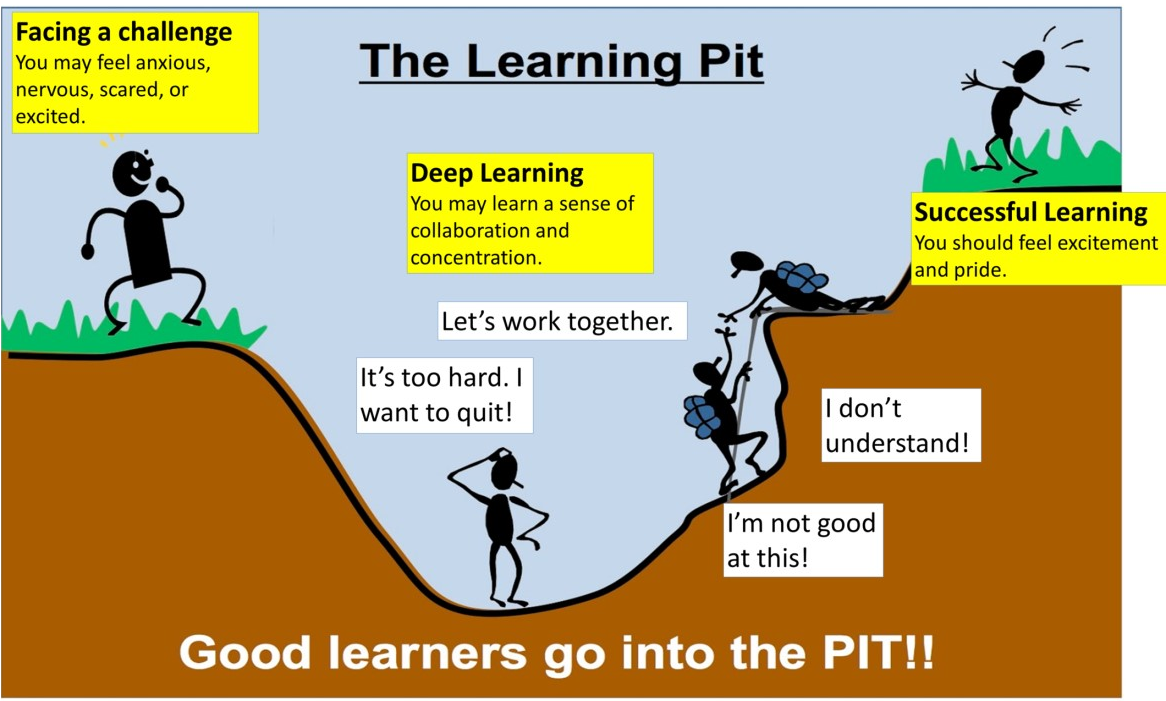 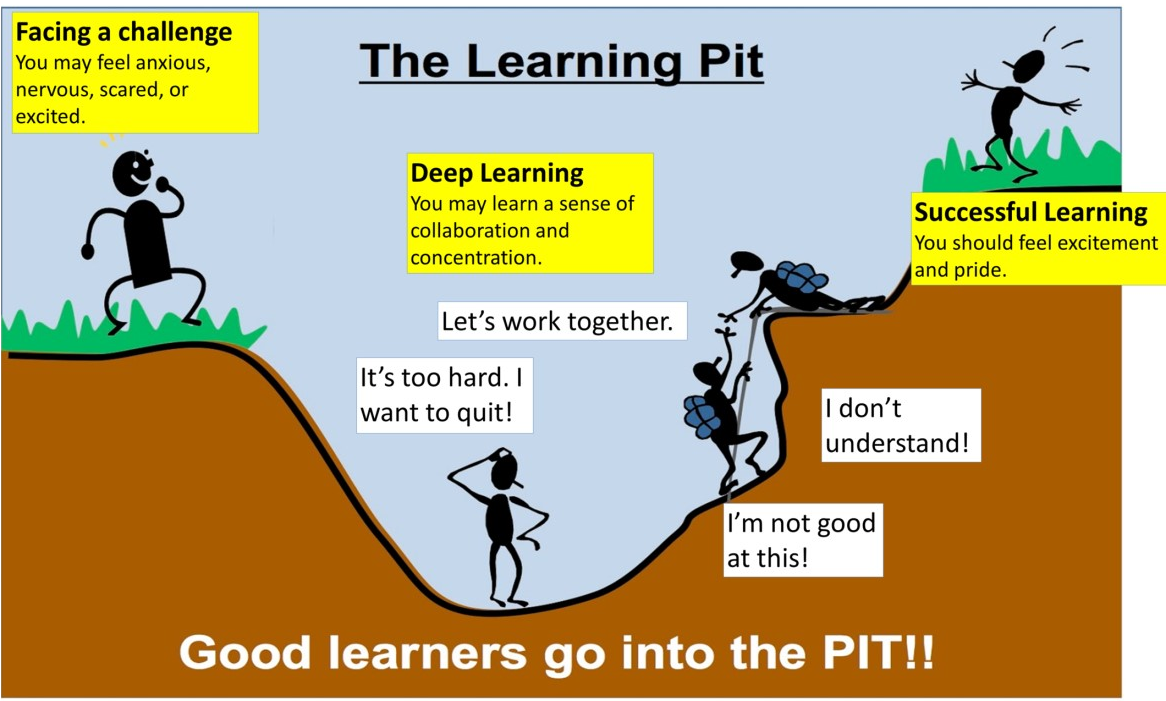                                                                                                                              Celebrating SuccessPhrases that encourage a Growth Mindset		when your child gets stuck                                                                                                     		What have you tried already?Are there other ways you can do it?What things have you got that could help you?You have worked so hard, don’t giveup now.You are so close, keep tryingRemember how good you will feel if you succeed	I believe in youRemember when we …..Let’s move on and come back againMistakes will help you improveWhat did you learn with this mistake?